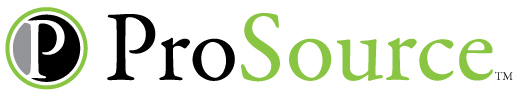 New Business Program RecommendationThank you for allowing ProSource Payments to analyze your new credit/debit card needs!  Based on the information gathered below, we will provide you with our best program that is customized to your needs!To get started, we need the following information for each location:Legal Business Name:  __________________________________________________________________Legal Business Telephone: _______________________________________________________________DBA Name: ___________________________________________________________________________DBA Address: _________________________________________________________________________           City: __________________________________ State: __________________ Zip: ___________________DBA Telephone: _______________________________________________________________________Start or Acquire Date of Business: _________________________________________________________Contact Person’s Name: _________________________________________________________________Email: _______________________________________________________________________________Signer InformationFull Name: _________________________________________ Title:______________________________Email: _______________________________________________________________________________ Phone: ______________________________________________________________________________Type of business: ______________________________________________________________________Will your new terminal be connected by a phone line or internet? ________________________________Name of POS or Management Software: ___________________________________________________Version of POS or Management Software: __________________________________________________Will you be accepting online payments? ___________________________________________________ Will you need to accept payments offsite?  _______________________________________________Please include:Anticipated average transaction amount: $ ____________________________________________________ Anticipated monthly credit card volume: $____________________________________________________Email: gary@prosourcepayments.com Office: (608) 220-8994       Fax: (608) 205-3085       www.prosourcepayments.com